27 March 2017    Dear Parents/Carers                                                     Red Nose DayWell done to you all for supporting this worthy cause - we raised £117.00. The talent show was great fun for all and the children enjoyed showing off their skills!Football Tournament tomorrow at JSCSThe tournament tomorrow will be indoors so trainers and shin pads required please for players who have received a letter from Mr Guy, thank you.Go Smarter Scooter TrainingYear 1 and 2 children are invited to bring scooters into school on Thursday to take part in Scooter Training.Easter- Cake stall/Bingo /FairDon’t forget Easter Bingo is on tomorrow - Tues 28th 7-9pm when the children are all tucked up in bed. Mr Guy and the friends are running it with lots of prizes for you all!EASTER FAIR is this Friday 31st March 3pm in the school hallPlease can we ask for cakes/bake contributions towards our Easter Fair this year. Mrs Redpath always bakes for days and days beforehand to fill our stall but she needs all your help and this may be her final fair at Grange View as her granddaughter leaves us this summer.  Please please help our stall!FAMILY WORSHIPThere will be no Family Worship this Friday 31st March due the Easter Fair in the afternoon at 3pm. Please collect your child from the usual classroom doors.Bling Your Bike – Winners from last week1st: Paige Baker (Willow) 2nd: Harry Jones (Oak)3rd: Katie Sproat (Oak)A huge thank you to everyone who took partSchool MilkThis Friday, 31st March is the deadline to order school milk for next term – please order at the office, thank you.Things to do will the family!ILLUSTRATING HARRY POTTERBloomsbury Press has recently published a new fully illustrated edition of Harry Potter and the Philosopher's Stone by J K Rowling. This exhibition features original artwork by Jim Kay along with his model of the Hogwarts Express and the Sorting Hat. Children will be able to dress up as they look round the exhibition which will also feature photo opportunities.Venue: Bailiffgate museum, 14 Bailiffgate, Alnwick, NE66 1LXDate & Time: Starts Sat 25th March, 10am to 4pm until JuneMore information: Visit Illustrating Harry PotterContact: 01665 605847After School Clubs – beginning after the Easter HolidaysPlease give names to the office and we will try to accommodate everyone, thank you.Monday 24th April – Board Games with Mrs Herron & Mrs Skinner for Rec-Yr4 (£2)Tuesday 25th April – Football with Mr GuyWednesday – Messy Church only this term as Dance is no longer availableThursday 27th April – Year 2 Maths Club Friday – no clubEaster Service Please join us in school on Wed 5th April at 2pm for our Easter Service and to see Year 1/2/3/4 sing and perform. Nursery and Reception to perform Easter songs at Friday Family Worship on 7th April.Easter Egg/Garden/Hat CompetitionsWe would like you all to participate in our Easter Egg/Garden/Hat Competition. Please choose one section to enter with your child and make and decorate your egg, garden or hat at home. There will be prizes for Parent and child entries that are chosen as the winners in each section. The Easter Garden may be made as a 3D collage in a shallow tray or shoe box lid or as a living garden in something like an ice-cream tub.  It should include:a cross,  a cave, bright colours, other features of a garden (paths, lawn, flowers - these can be drawn, crafted or planted). The all entries should be labelled with the pupils’ name and class .All entries must be in school by Monday 3rd April and will be displayed in the school hall for families to view after school that day. There will be prizes per class for the most interesting and imaginative eggs, hats and gardens. The winners will informed in school by Thursday 6th April and bring their prizes home that day. ***On Wednesday, 5th April all packed lunch children are welcome to join the rest of the school for an Easter School Roast Lunch. Orders to be given to the office ASAP***Nursery and Reception Egg Hunt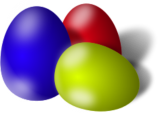 Please join your child in Nursery at 11.30am or 3pm on Thursday 6th April for an egg hunt in our outdoor area.       Reception will take place at 1.30pm on Friday 7th April Sainsbury’s Voucher’s - Active Kids Vouchers 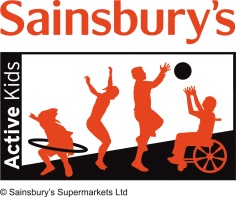 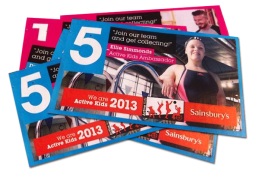 The school day – Cloakroom DoorsPlease remember that Nursery doors open at 8.45am and stay open until 8.55am. BUT Oak/Elm/Beech and Willow doors close at 8.50am as soon as the children are in the building. The school day begins when the bell rings. We have a lot of parents coming to the main entrance. Please use the Nursery entrance for your child to keep routines familiar for them. Please be aware that if your child has to come in via the main entrance, he/she will receive a late mark in the register and these marks are monitored by the Education Welfare Officer.Dates for diaries Tues 28th March – Football tournament at JCSC Tues 28th March - NO AFTER SCHOOL FOOTBALL CLUB THIS WEEK ONLYTues 28th March – Friend’s Easter Bingo 7-9pm Wed 29th March – Willow Dance Showcase at JCSC – starts at 6pm Thurs 30th March – Go Smarter Scooter Training for Years 1 & 2Fri 31st March – Easter Fair 3pm Wed 5th April - 2pm Easter Service in school hall on with Rev Joanna DobsonFri 7th April – Break up for Easter 2pm – *Please note time!Fri 14th April – Good FridaySun 16th April – Easter SundayMon 24th April – school re-opens for Summer Term at 8.50amTues 25th April – Yr 4 Football Tournament at Ashington High School – letter from Mrs Chapman to follow with further informationMon 1st May – school closed due to Early May Bank HolidayWed 10th May – Messy Wednesday at 3.15pmAttendance – Does it matter? YES IT DOES!!To promote and reward good attendance across the school the governors have agreed to provide an AMAZING incentive!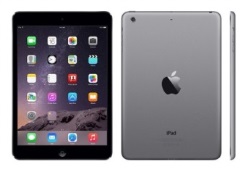 The class with the greatest attendance at the end of the year will win a MINI IPAD and a family with 100% attendance will be entered to a prize draw to win £30 shopping voucher. 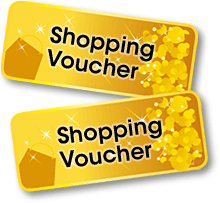 Please remember your child’s attendance in school is extremely important. Awards will continue to be given to each class with the best attendance. Can we remind parents about a section of the Education Act 1996: “Central to raising standards in education and ensuring all pupils can fulfil their potential is an assumption so widely understood that it is insufficiently stated – pupils need to attend school regularly to benefit from their education. Missing out on lessons leaves children vulnerable to falling behind. Children with poor attendance tend to achieve less in both primary and secondary school. NO HOLIDAYS will be authorised in term time.Last week’s attendance: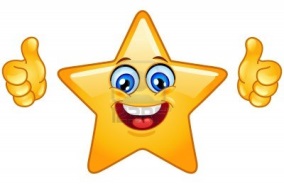 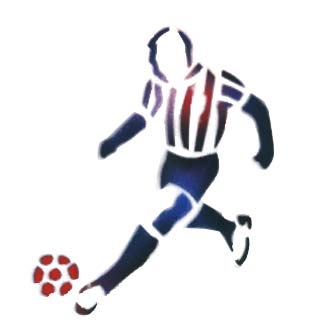 Kind RegardsLouise Laskey Louise Laskey - Headteacher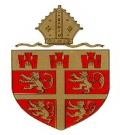 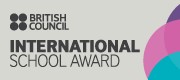 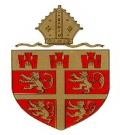 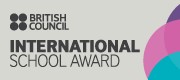 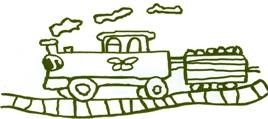 